ФЕДЕРАЛЬНОЕ АГЕНТСТВО ЖЕЛЕЗНОДОРОЖНОГО ТРАНСПОРТА Федеральное государственное бюджетное образовательное учреждение высшего образования«Петербургский государственный университет путей сообщенияИмператора Александра I»(ФГБОУ ВО ПГУПС)Кафедра «Информационные и вычислительные системы»РАБОЧАЯ ПРОГРАММА дисциплины«ВЫСОКОПРОИЗВОДИТЕЛЬНЫЕ ВЫЧИСЛИТЕЛЬНЫЕ СИСТЕМЫ» (Б1.В.ДВ.7.1) для направления подготовки09.03.01 «Информатика и вычислительная техника»по профилю «Программное обеспечение средств вычислительной техники и автоматизированных систем» (программа подготовки — академический бакалавриат)Форма обучения — очнаяСанкт-Петербург2018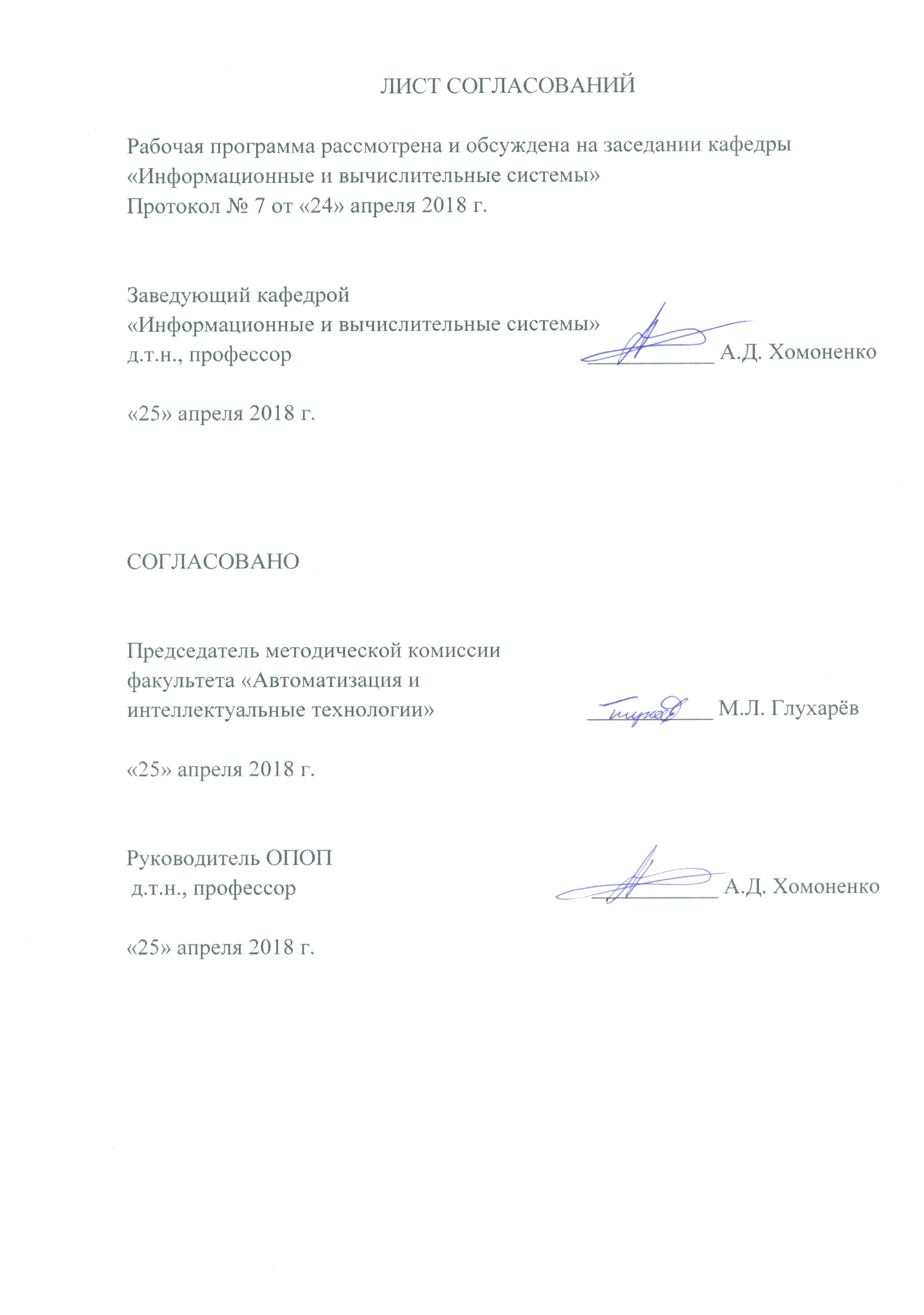 4. Объем дисциплины и виды учебной работы5. Содержание и структура дисциплины5.1 Содержание дисциплины5.2 Разделы дисциплины и виды занятий6. Перечень учебно-методического обеспечения для самостоятельной работы обучающихся по дисциплине7. Фонд оценочных средств для проведения текущего контроля успеваемости и промежуточной аттестации обучающихся по дисциплинеФонд оценочных средств по дисциплине «Высокопроизводительные вычислительные  системы» является неотъемлемой частью рабочей программы и представлен отдельным документом, рассмотренным на заседании кафедры «Информационные и вычислительные системы» и утвержденным заведующим кафедрой.8. Перечень основной и дополнительной учебной литературы, нормативно-правовой документации и других изданий, необходимых для освоения дисциплины8.1 Перечень основной учебной литературы, необходимой для освоения дисциплины1. Варфоломеев, В.А. Высокопроизводительные вычислительные системы на железнодорожном транспорте. [Электронный ресурс] / В.А. Варфоломеев, Э.К. Лецкий, М.Н. Шамров, В.В. Яковлев. — Электрон. дан. — М. : УМЦ ЖДТ, 2010. — 246 с. — Режим доступа: http://e.lanbook.com/book/4163 2. Баденко В.Л. Высокопроизводительные вычисления: Учебное пособие. - СПб.: Изд-во Политехн. ун-та, 2010. - 180 с.  http://window.edu.ru/resource/669/766698.2 Перечень дополнительной учебной литературы, необходимой для освоения дисциплины1.  Свистунов, С.Г. Архитектура вычислительных систем pSeries: учеб. пособие. [Электронный ресурс] — Электрон. дан. — СПб. : ПГУПС, 2015. — 42 с. — Режим доступа: http://e.lanbook.com/book/663918.3 Перечень нормативно-правовой документации, необходимой для освоения дисциплиныНормативно-правовая документация для изучения дисциплины не требуется.8.4 Другие издания, необходимые для освоения дисциплиныДругие издания, необходимые, для изучения дисциплины, не требуются.9. Перечень ресурсов информационно-телекоммуникационной сети «Интернет», необходимых для освоения дисциплиныЛичный кабинет обучающегося и электронная информационно-образовательная среда. [Электронный ресурс]. – Режим доступа: http://sdo.pgups.ru/ (для доступа к полнотекстовым документам требуется авторизация).  Система Консультант Плюс [Электронный ресурс] – Режим доступа: http://www.consultant.ru;Единое окно доступа к образовательным ресурсам Плюс [Электронный ресурс]– Режим доступа: http://window.edu.ru.10. Методические указания для обучающихся по освоению дисциплиныПорядок изучения дисциплины следующий:Освоение разделов дисциплины производится в порядке, приведенном в разделе 5 «Содержание и структура дисциплины». Обучающийся должен освоить все разделы дисциплины с помощью учебно-методического обеспечения, приведенного в разделах 6, 8 и 9 рабочей программы. Для формирования компетенций обучающийся должен представить выполненные типовые контрольные задания или иные материалы, необходимые для оценки знаний, умений, навыков и (или) опыта деятельности, предусмотренные текущим контролем (см. фонд оценочных средств по дисциплине).По итогам текущего контроля по дисциплине, обучающийся должен пройти промежуточную аттестацию (см. фонд оценочных средств по дисциплине).11. Перечень информационных технологий, используемых при осуществлении образовательного процесса по дисциплине, включая перечень программного обеспечения и информационных справочных системИнтернет-сервисы и электронные ресурсы (поисковые системы, электронная почта, онлайн-энциклопедии и справочники, электронные учебные и учебно-методические материалы).электронная информационно-образовательная среда Петербургского государственного университета путей сообщения Императора Александра I [Электронный ресурс]. Режим доступа: http://sdo.pgups.ru.Дисциплина обеспечена необходимым комплектом лицензионного программного обеспечения, установленного на технических средствах, размещенных в специальных помещениях и помещениях для самостоятельной работы: операционная система Windows, MS Office.Все обучающиеся имеют доступ к электронным учебно-методическим комплексам (ЭУМК) по изучаемой дисциплине согласно персональным логинам и паролям.Каждый обучающийся обеспечен доступом к электронно-библиотечной системе (ЭБС) через сайт Научно-технической библиотеки Университета http://library.pgups.ru/, содержащей основные издания по изучаемой дисциплине. ЭБС обеспечивает возможность индивидуального доступа для каждого обучающегося из любой точки, в которой имеется доступ к сети Интернет.12. Описание материально-технической базы, необходимой для осуществления образовательного процесса по дисциплинеМатериально-техническая база обеспечивает проведение всех видов учебных занятий, предусмотренных учебным планом по данному направлению и соответствует действующим санитарным и противопожарным нормам и правилам.Она содержит специальные помещения — учебные аудитории для проведения занятий лекционного типа, занятий семинарского типа, групповых и индивидуальных консультаций, текущего контроля и промежуточной аттестации, а также помещения для самостоятельной работы 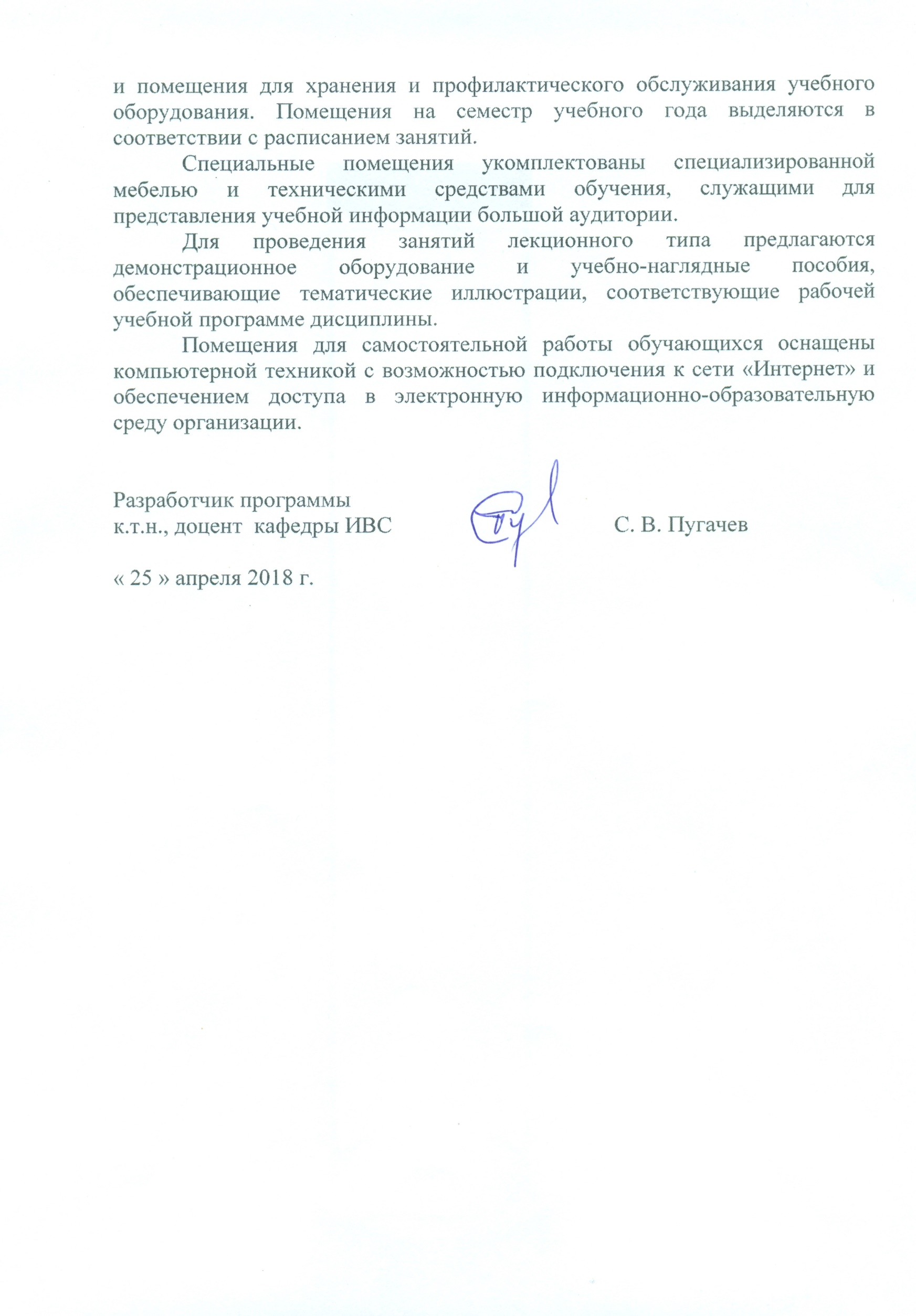 Цель и задачи дисциплины.Рабочая программа составлена в соответствии с ФГОС ВО, утвержденным «12» января 2016 г., приказ № 5 по направлению 09.03.01 «Информатика и вычислительная техника» по дисциплине «Высокопроизводительные вычислительные системы».     Целью изучения дисциплины «Высокопроизводительные вычислительные системы» является получение  знаний о методах построения, количественной оценки производительности, технических характеристиках и архитектуре высокопроизводительных вычислительных систем.Для достижения поставленной цели решаются следующие задачи:- изучение особенностей и видов современных высокопроизводительных систем;- изучение теоретических основ построения высокопроизводительных вычислительных систем;- знакомство с методами повышения производительности компьютеров.Перечень планируемых результатов обучения по дисциплине, соотнесенных с планируемыми результатами освоения основной профессиональной образовательной программыПланируемыми результатами обучения по дисциплине являются приобретение знаний, умений, навыков и/или опыта деятельности.В результате  освоения дисциплины обучающийся  должен:        ЗНАТЬ:     - основные  понятия, методы  и  возможности построения высокопроизводительных вычислительных систем;        - основные направления развития высокопроизводительных       компьютеров;        - основные классификации многопроцессорных вычислительных систем;        - основные подходы к разработке параллельных программ;       - основные технологии и модели параллельного программирования;       - методы  параллельных  вычислений  для  задач  вычислительной        математики. УМЕТЬ:        - создавать  параллельные  программы  для  вычислительных  систем  с       распределенной, общей оперативной памятью;        - проводить распараллеливание вычислительных алгоритмов;       -  модель выполнения параллельных программ;       - оценивать эффективности параллельных вычислений;       - анализировать  сложность  вычислений  и  возможность       распараллеливания разрабатываемых алгоритмов;       - применять  общие  схемы  разработки  параллельных  программ  для      реализаций  собственных алгоритмов;         -  оценивать    основные   параметры    получаемых     параллельных                      программ.  ВЛАДЕТЬ:      - методами создания  параллельных  программ  для  вычислительных  систем  с распределенной и  общей оперативной памятью;       - методами  построения параллельных аналогов вычислительных алгоритмов.Приобретенные знания, умения, навыки и/или опыт деятельности, характеризующие формирование компетенций, осваиваемые в данной дисциплине, позволяют решать профессиональные задачи, приведенные в соответствующем перечне по видам профессиональной деятельности в п.2.4 основной профессиональной образовательной программы (ОПОП).Изучение дисциплины направлено на формирование следующих общекультурных компетенций (ОК):- способностью к коммуникации в устной и письменной формах на русском и иностранном языках для решения задач межличностного и межкультурного взаимодействия (ОК-5).Изучение дисциплины направлено на формирование следующих общепрофессиональных компетенций (ОПК):- способностью инсталлировать программное и аппаратное обеспечение для информационных и автоматизированных систем (ОПК-1).Изучение дисциплины направлено на формирование следующих профессиональных компетенций (ПК), соответствующих видам профессиональной деятельности, на которые ориентирована программа бакалавриата:проектно-технологическая деятельность:- способностью разрабатывать компоненты аппаратно-программных комплексов и баз данных, используя современные инструментальные средства и технологии программирования (ПК-2);научно-исследвательская деятельность:- способностью обосновывать проектные решения, осуществлять постановку и выполнять эксперименты по проверке их корректности и эффективности (ПК-3).Область профессиональной деятельности обучающихся, освоивших данную дисциплину, приведена в п. 2.1 ОПОП.Объекты профессиональной деятельности обучающихся, освоивших данную дисциплину, приведены в п. 2.2 ОПОП.3. Место дисциплины в структуре  основной профессиональной образовательной программыДисциплина «Высокопроизводительные вычислительные системы» (Б1.В.ДВ.7.1) относится к вариативной части и является дисциплиной по выбору обучающегося.Вид учебной работыВид учебной работыВсего часовсеместрВид учебной работыВид учебной работы8Контактная работа (по видам учебных занятий)В том числе: - лекции (Л) - практические занятия (ПЗ) - лабораторные работы (ЛР)Контактная работа (по видам учебных занятий)В том числе: - лекции (Л) - практические занятия (ПЗ) - лабораторные работы (ЛР)4010102040101020Самостоятельная работа  (СРС)9595Контроль99Форма  контроля знаний      зачетзачет Общая трудоемкость час/з.е144/4144/4№п/пНаименование раздела дисциплиныСодержание раздела1231Раздел 1. Основные понятия высокопроизводительных вычислений. Основные  направления  развития высокопроизводительных компьютеровВажность проблематики параллельных вычислений. Пути  достижения  параллелизма:  независимость функционирования  отдельных  функциональных устройств, избыточность  элементов вычислительной системы,  дублирование  устройств.  Векторная  и конвейерная  обработка  данных.  Многопроцессорная и  многомашинная,  параллельная  обработка  данных. Закон  Мура,  сдерживающие  факторы  наращивания количества  транзисторов  на  кристалле  и  частоты процессоров.  Привлекательность  подхода параллельной  обработки  данных.  Сдерживающие факторы  повсеместного  внедрения  параллельных вычислений. Ведомственные, национальные и другие программы, направленные на развитие параллельных вычислений  в  России.  Необходимость  изучения дисциплины  параллельного  программирования.2Раздел 2. Классификация многопроцессорных вычислительных системСистемы  с  распределенной,  общей  памятью, примеры  систем.  Массивно-параллельные  системы (MPP). Симметричные мультипроцессорные системы (SMP).  Параллельные  векторные  системы  (PVP).Системы с неоднородным доступом к памяти (Numa), примеры  систем.  Компьютерные  кластеры  – специализированные  и  полнофункциональные.  Классификация  Флинна, Шора и т.д.  Организация межпроцессорных связей – коммуникационные  топологии.  Примеры  сетевых решений  для  создания  кластерных  систем.3Раздел 3. Основные принципы организации параллельной обработки данных: модели, методы и технологии параллельного программирования.Функциональный  параллелизм,  параллелизм  по данным.  Парадигма  master-slave.  Парадигма  SPMD. Парадигма  конвейеризации.  Важность выбора  технологии  для  реализации  алгоритма. Модель обмена сообщениями –  MPI. Модель общей памяти  –  OpenMP.  Концепция  виртуальной, разделяемой памяти – Linda. Российские разработки – Т-система,  система  DVM.  Проблемы  создания средства  автоматического  распараллеливания программ.4Раздел 4. Параллельное программирование с использованием интерфейса передачи сообщений MPI.Библиотека  MPI.  Модель  SIMD.  Инициализация  и завершение MPI-приложения. Точечные обмены данными между  процессами  MPI-программы.  Режимы буферизации.  Проблема  deadlock’ов.  Коллективные взаимодействия процессов в MPI. Управление группами и коммуникаторами в MPI.5Раздел 5. Параллельное программирование на системах с общей памятью (OpenMP)Введение  в  OpenMP.  Стандарты  программирования  для систем с разделяемой памятью. Создание многопоточных приложений.  Использование многопоточности  при программировании  для  многоядерных  платформ. Синхронизация  данных  между  ветвями  в  параллельной программе. Директивы языка OpenMP.6Раздел 6. Параллельное программирование многоядерных GPU. Кластеры из GPU и суперкомпьютеры на гибридной схеме.Существующие  многоядерные  системы.  GPU  как массивно-параллельный процессор.  Архитектура  GPU  и  модель  программирования CUDA.Иерархия  памяти  CUDA.  Глобальная,  константная, текстурная,  локальная,  разделяемая  и  регистровая память.  Особенности  использования  каждого  типа памяти. Размещение различных данных в различной памяти. Когерентное общение с глобальной памятью. Программирование многоядерных GPU. Кластеры из GPU.  Кластеры  и  суперкомпьютеры  на  гибридной схеме.  Использование  OpenMP  и  MPI  технологий совместно с CUDA. Вопросы оптимизации приложений на CUDA.№ п/пНаименование раздела дисциплиныЛЛРПЗСРС1Раздел 1.   Основные понятия высокопроизводительных вычислений. Основные  направления  развития высокопроизводительных компьютеров121162Раздел 2. Классификация многопроцессорных вычислительных систем121163Раздел 3. Основные принципы организации параллельной обработки данных: модели, методы и технологии параллельного программирования.242184Раздел 4. Параллельное программирование с использованием интерфейса передачи сообщений MPI.242175Раздел 5. Параллельное программирование на системах с общей памятью (OpenMP)242146Раздел 6. Параллельное программирование многоядерных GPU. Кластеры из GPU и суперкомпьютеры на гибридной схеме.24214ИтогоИтого10201095№п/пНаименование разделаПеречень учебно-методического обеспечения1Основные понятия высокопроизводительных вычислений. Основные  направления  развития высокопроизводительных компьютеров1. Свистунов С.Г. Архитектура вычислительных систем pSeries: учеб. пособие. [Электронный ресурс] — Электрон. дан. — СПб. : ПГУПС, 2015. — 42 с. — Режим доступа: http://e.lanbook.com/book/663912. Конспект лекций.3. Варфоломеев, В.А. Высокопроизводительные вычислительные системы на железнодорожном транспорте. [Электронный ресурс] / В.А. Варфоломеев, Э.К. Лецкий, М.Н. Шамров, В.В. Яковлев. — Электрон. дан. — М. : УМЦ ЖДТ, 2010. — 246 с. — Режим доступа: http://e.lanbook.com/book/4163 2Классификация многопроцессорных вычислительных систем 1. Свистунов С.Г. Архитектура вычислительных систем pSeries: учеб. пособие. [Электронный ресурс] — Электрон. дан. — СПб. : ПГУПС, 2015. — 42 с. — Режим доступа: http://e.lanbook.com/book/663912. Конспект лекций.3. Варфоломеев, В.А. Высокопроизводительные вычислительные системы на железнодорожном транспорте. [Электронный ресурс] / В.А. Варфоломеев, Э.К. Лецкий, М.Н. Шамров, В.В. Яковлев. — Электрон. дан. — М. : УМЦ ЖДТ, 2010. — 246 с. — Режим доступа: http://e.lanbook.com/book/4163 3Основные принципы организации параллельной обработки данных: модели, методы и технологии параллельного программирования.1. Свистунов С.Г. Архитектура вычислительных систем pSeries: учеб. пособие. [Электронный ресурс] — Электрон. дан. — СПб. : ПГУПС, 2015. — 42 с. — Режим доступа: http://e.lanbook.com/book/663912. Конспект лекций.3. Варфоломеев, В.А. Высокопроизводительные вычислительные системы на железнодорожном транспорте. [Электронный ресурс] / В.А. Варфоломеев, Э.К. Лецкий, М.Н. Шамров, В.В. Яковлев. — Электрон. дан. — М. : УМЦ ЖДТ, 2010. — 246 с. — Режим доступа: http://e.lanbook.com/book/4163 4Основные принципы организации параллельной обработки данных: модели, методы и технологии параллельного программирования.1. Свистунов С.Г. Архитектура вычислительных систем pSeries: учеб. пособие. [Электронный ресурс] — Электрон. дан. — СПб. : ПГУПС, 2015. — 42 с. — Режим доступа: http://e.lanbook.com/book/663912. Конспект лекций.3. Варфоломеев, В.А. Высокопроизводительные вычислительные системы на железнодорожном транспорте. [Электронный ресурс] / В.А. Варфоломеев, Э.К. Лецкий, М.Н. Шамров, В.В. Яковлев. — Электрон. дан. — М. : УМЦ ЖДТ, 2010. — 246 с. — Режим доступа: http://e.lanbook.com/book/4163 5Параллельное программирование на системах с общей памятью (OpenMP)1. Свистунов С.Г. Архитектура вычислительных систем pSeries: учеб. пособие. [Электронный ресурс] — Электрон. дан. — СПб. : ПГУПС, 2015. — 42 с. — Режим доступа: http://e.lanbook.com/book/663912. Конспект лекций.3. Варфоломеев, В.А. Высокопроизводительные вычислительные системы на железнодорожном транспорте. [Электронный ресурс] / В.А. Варфоломеев, Э.К. Лецкий, М.Н. Шамров, В.В. Яковлев. — Электрон. дан. — М. : УМЦ ЖДТ, 2010. — 246 с. — Режим доступа: http://e.lanbook.com/book/4163 6Параллельное программирование многоядерных GPU. Кластеры из GPU и суперкомпьютеры на гибридной схеме.1. Свистунов С.Г. Архитектура вычислительных систем pSeries: учеб. пособие. [Электронный ресурс] — Электрон. дан. — СПб. : ПГУПС, 2015. — 42 с. — Режим доступа: http://e.lanbook.com/book/663912. Конспект лекций.3. Варфоломеев, В.А. Высокопроизводительные вычислительные системы на железнодорожном транспорте. [Электронный ресурс] / В.А. Варфоломеев, Э.К. Лецкий, М.Н. Шамров, В.В. Яковлев. — Электрон. дан. — М. : УМЦ ЖДТ, 2010. — 246 с. — Режим доступа: http://e.lanbook.com/book/4163 